Управление образования администрации Никольского районаВЫПИСКА ИЗ ПРОТОКОЛА № 2ЗАСЕДАНИЯ НАУЧНО-МЕТОДИЧЕСКОГО СОВЕТАДата: 29.03.21ПО ВТОРОМУ ВОПРОСУ СЛУШАЛИ: заместителя начальника Управления образования администрации Никольского района Пензенской области Кутькову Н.П. по вопросу «Независимая адресная диагностика уровня подготовки обучающихся в школах с низкими результатами обучения, в школах, функционирующих в неблагоприятных социальных условиях».В рамках реализации плана мероприятий «Концепции Муниципальной системы оценки качества образования Никольского района приказом Управления образования администрации Никольского района                                                                                          Пензенской области» (утвержденной Пензенской области от13.10.2020  № 70), дорожная карта по направлению «Организация работы со школами с низкими образовательными результатами и/или школами, функционирующими в неблагоприятных социальных условиях» в октябре - декабре 2020 г. была проведена независимая адресная диагностика уровня подготовки обучающихся в школах с низкими результатами обучения, в школах, функционирующих в неблагоприятных социальных условиях.В диагностических мероприятиях приняли участие обучающиеся МБОУ СОШ с.Базарная Кеньша Никольского района. Оценочные процедуры проведены по учебным предметам - математике и русскому языку. Обучающимися были выполнены контрольные работы. В целях повышения объективности при проведении диагностических мероприятий было привлечено 2 независимых наблюдателя из числа сотрудников Управления образования администрации Никольского района Пензенской области, педагогической и родительской общественности.По итогам комплексного анализа проведена оценка показателей качества подготовки обучающихся, выявлены типичные затруднения школьников при выполнении контрольных заданий, подготовлены аналитические материалы для руководителя общеобразовательной организации.ПО ВТОРОМУ ВОПРОСУ ПОСТАНОВИЛИ:1.Принять к сведению информацию заместителя начальника Управления образования администрации Никольского района Пензенской области Кутькову Н.П. по вопросу «Независимая адресная диагностика уровня подготовки обучающихся в школах с низкими результатами обучения, в школах, функционирующих в неблагоприятных социальных условиях». Срок исполнения: в течение 2021 г.Ответственные: Учаева М.В.2.Разработать адресные методические рекомендации для школ с низкими результатами обучения, школ, функционирующих в неблагоприятных социальных условиях.Срок исполнения: в течение 2021 г.2021 г.Ответственные:	Учаева М.В.3.Направить аналитические материалы с результатами диагностических мероприятий и адресные методические рекомендации в МБОУ СОШ с.Базарная Кеньша Никольского района.Срок исполнения: до мая 2021 г.Ответственные: Учаева М.В.4.Провести информационно-методические мероприятия, направленные на повышение качества подготовки обучающихся, для педагогов и родительской общественности МБОУ СОШ с.Базарная Кеньша Никольского района.Срок исполнения: до 15 декабря 2021 г.Ответственные: Учаева М.В.5.Разместить аналитические, методические и презентационные материалы по данному вопросу на сайте Управления образования администрации Никольского района Пензенской области на портале «Муниципальная система независимой оценки качества образования Никольского района».Срок исполнения: до 01 июня 2021 г.Ответственные: Крымский Д.В.6.Контроль за выполнением решений возложить на заместителя начальника Управления образования администрации Никольского района Пензенской области Кутькову Н.П.Голосовали единогласно.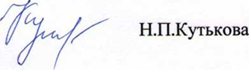 Председатель 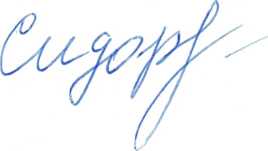 Секретарь                                      А.Ю.Сидорова